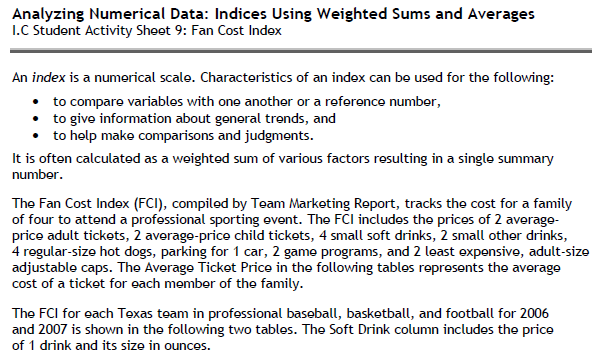 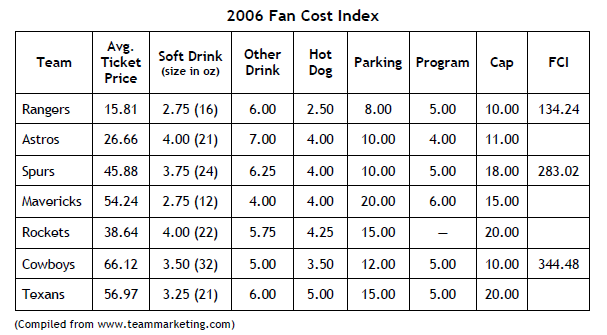 Next page 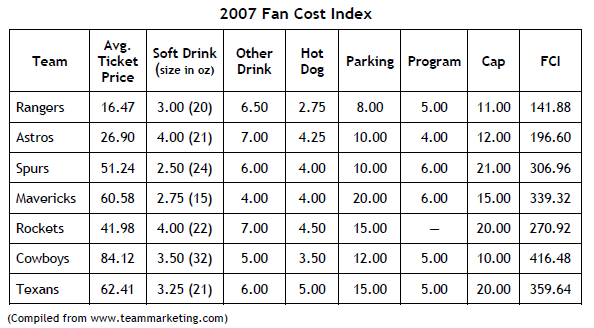 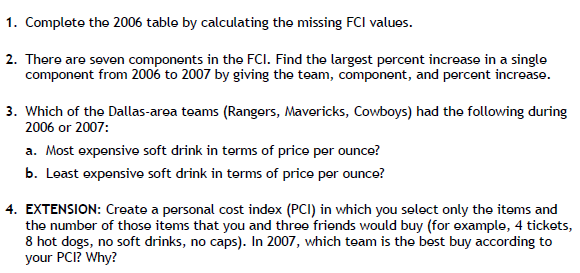 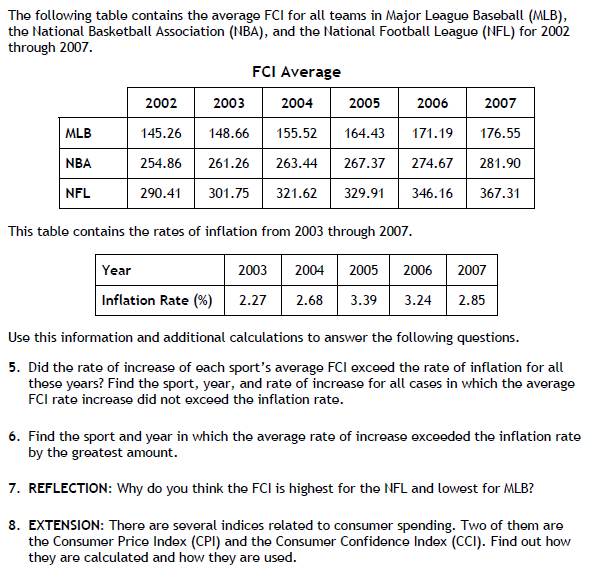 